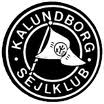 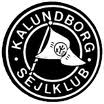 Dato: 15/09/2022 18.00Deltagere:Jesper Lauridsen (JL), , John Damgaard Christensen (JC), Ib Kristiansen (IK), Christian Winnem (CW),  Thomas Bach Møller (TM),  Jogvan Joenssen (JJ), Mia Trosbjerg (MT), Mads Lundsgaard (ML), Kenneth Juul Nielsen (KJ)Afbud: Kurt Vehl (KV)Godkendelse af referat fra sidste møde: EmneOrientering/BeslutningAnsvarligFormandIntet nytNæstformandIntet nytKassererIntet nyt.HavnenBegynder på installation af automat-vaskemaskiner.Strømprisen på broerne er hævet til 5 kr/kWh.Der er indgået aftale med vesthavnen om at deres både kan ligge på Gisseløre vinteren over mod betaling frem til 1 april. Klubbens egne medlemmer har naturligvis brugsret over deres pladser.KlubhusFuldt booket til kommende arrangement. Planlagte arrangementer står beskrevet i sejleren og på hjemmesiden.UngdomPlanlægger afvikling af VHF-kursus i løbet af november/december.Ønsker nye opbevaringsskure til surf/jolleudstyr. Det undersøges om der kan opføres små skure i forlængelse af udekøkkenet.Indkøber jakker/hoodies til instruktører.MotorPlanlægger speedbådscertifikat-kursus i løbet af vinteren/foråret. Dato/pris kommer på facebook/hjemmeside.KølbådAfvikler efterårssejlads primo oktober. 2 dages sejlads med fællesspisning og præmieoverrækkelse.PRSejleren er klar og udkommer sidst på måneden. Nye medlemmer skal fremover tilvælge/fravælge modtagelse af klubbladet.Nye emner til behandlingEkstraordinær generalforsamlingDer planlægges ekstraord generalforsamling 3/11 (2 punkter: nyt bestyrelsesmedlem TM samt mindre ændringer af ordlyd i havnevedtægter.AfriggerfestVi undersøger om der er medlemmer som vil afholde afriggerfesten. Hvis dette ikke er tilfældet, vil bestyrelsen undersøge mulighederne for en alternativ udgave.Træterrasse ved klubstanderBestyrelsen arbejder videre med projektet. Næste møde 13/10 18.00Evt.